YZ45 CIRCUITS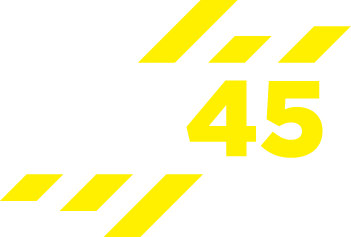 STRENGTH – AMRAP = 39 MIN(1:30 min blocks – complete 2 circuits)Warm up 3-5 minsWarm up 3-5 minsUpper Body40 sec rest period40 sec rest periodLower Body40 sec rest period40 sec rest periodAbs40 sec rest period40 sec rest periodCore40 sec rest period40 sec rest periodUpper Body40 sec rest period40 sec rest periodLower Body40 sec rest period40 sec rest periodAbs40 sec rest period40 sec rest periodCore40 sec rest period40 sec rest periodPlyometric1 min recovery after 1 circuit 1 min recovery after 1 circuit Cool down & stretch 3-5 minsCool down & stretch 3-5 mins